(inscrire ville), le (inscrire date) Objet : Un règlement des plaintes de maintien de l’équité salariale pour la nouvelle annéeMadame la députée,Monsieur le député,Je travaille comme (inscrire votre titre d’emploi) à (inscrire le nom de l’établissement) et je désire vous interpeller pour obtenir un règlement des plaintes de maintien de l’équité salariale de mon titre d’emploi. Pour 2022, mon souhait le plus sincère est de voir la Loi sur l’équité salariale être enfin respectée et appliquée sans délai. Comme plusieurs comportements, la discrimination basée sur le sexe n’a plus sa place dans notre société. J’espère que vous serez d’accord avec moi qu’il faut mettre un terme à la discrimination salariale qui perdure envers trop de femmes. Il est grand temps que ça change, il est temps pour le gouvernement de passer de la parole aux actes et de régler les plaintes qui nous concernent mes collègues et moi. Le gouvernement doit respecter sa propre loi et régler les plaintes de maintien de l'équité salariale. Alors que la Loi fêtait en novembre dernier ses 25 années d’existence, des milliers de travailleuses attendent depuis plus de 10 ans qu'on mette fin à la discrimination salariale!Enfin, rappelons-nous que ce sont l’expertise, le soutien et le dévouement de mes collègues et de moi-même qui ont permis au réseau de la santé et des services sociaux de passer au travers des derniers mois. Peu d’entre nous pourront prendre le temps avec ceux que l’on aime et pourront faire le plein d’énergie pour entamer la prochaine année. De beaux et de grands défis nous attendent l’an prochain pour continuer d’offrir à la population des services de qualité.Souhaitons que 2022 soit l’année où la Loi sur l’équité salariale sera enfin respectée par un gouvernement. Serez-vous avec moi dans cette lutte à régler? Une citoyenne qui compte sur vous,____________________________________ (Signature)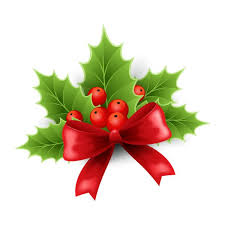 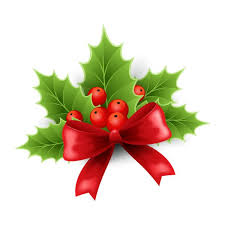 (Nom, prénom)(Adresse postale)(Adresse courriel)